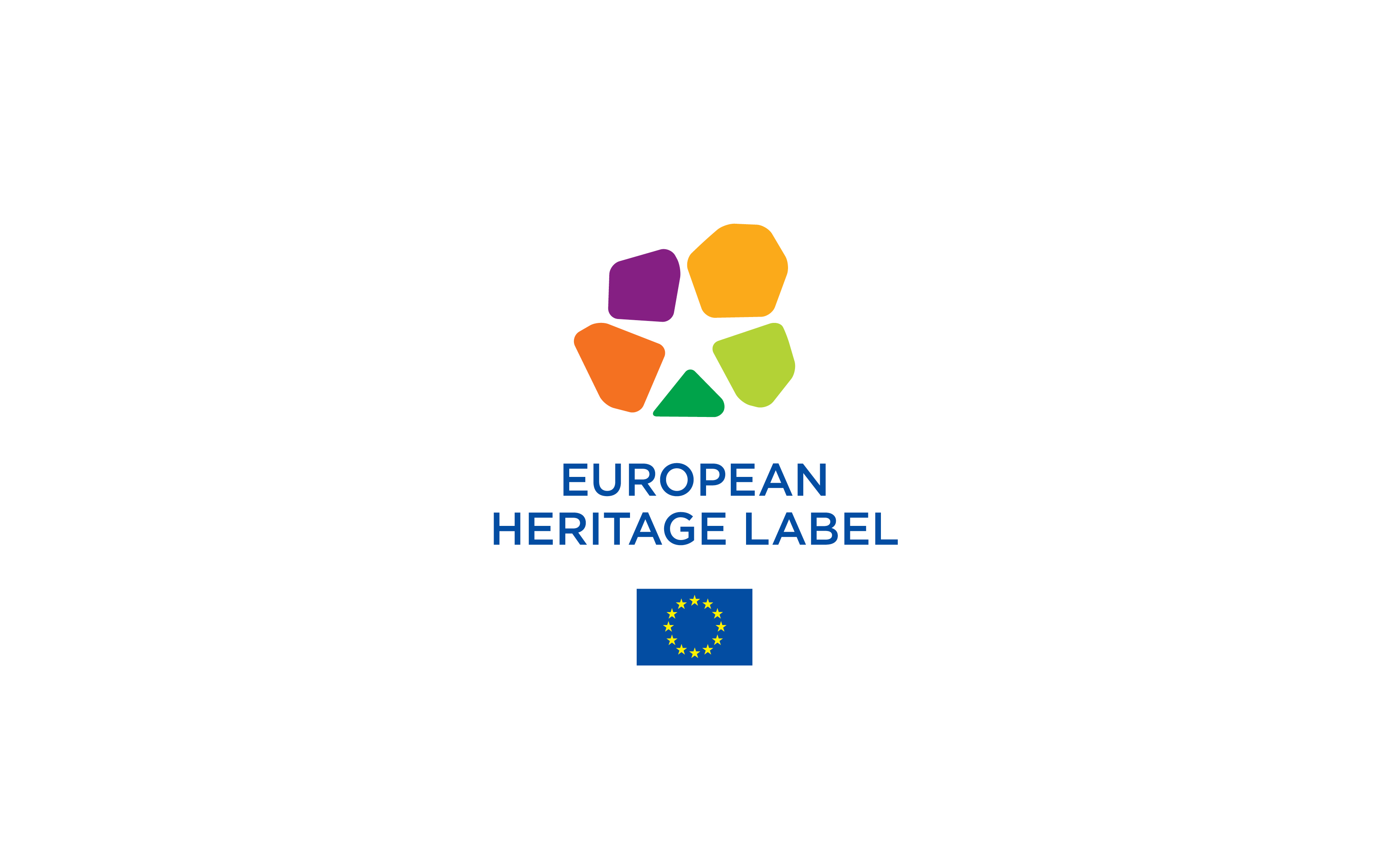 PIETEIKUMA VEIDLAPA 2021. gada atlaseObjekta nosaukums Objekta valstsTīmekļa vietneOrganizācijas nosaukumsOrganizācijas tīmekļa adreseŠeit ievietojiet objekta galveno attēluPIETEIKUMA KOPSAVILKUMS (ne vairāk kā 1 lpp.)S.1. Objekta apraksts (ne vairāk kā 150 vārdu).S.2. Objekta nozīmīgums Eiropas mērogā (ne vairāk kā 60 vārdu).S.3. Projekts (ne vairāk kā 150 vārdu)S.4. Darbības spējas (ne vairāk kā 150 vārdu)I DAĻA. PIETEIKUMA IESNIEDZĒJS UN OBJEKTSI DAĻA. PIETEIKUMA IESNIEDZĒJS UN OBJEKTSI DAĻA. PIETEIKUMA IESNIEDZĒJS UN OBJEKTSI DAĻA. PIETEIKUMA IESNIEDZĒJS UN OBJEKTSI.A. Pieteikuma iesniedzējsI.A. Pieteikuma iesniedzējsI.A. Pieteikuma iesniedzējsI.A. Pieteikuma iesniedzējsOrganizācijas pilns nosaukumsOrganizācijas pilns nosaukumsIela un numursIela un numursPasta indekssPilsēta vai reģionsValstsValstsAr EMZ pieteikumu saistītās kontaktpersonas vārdsAr EMZ pieteikumu saistītās kontaktpersonas vārdsTālrunis Tālrunis E-pastsE-pastsI.B. Vispārīga informācija par objektuI.B. Vispārīga informācija par objektuI.B. Vispārīga informācija par objektuI.B. Vispārīga informācija par objektuObjekta nosaukumsObjekta nosaukumsIela un numursIela un numursPasta indekssPilsēta vai reģionsValstsValstsTīmekļa vietne Tīmekļa vietne Sociālo tīklu saitesSociālo tīklu saitesObjekta pārvaldnieksObjekta pārvaldnieksTālrunisTālrunisE-pastsE-pastsObjekta juridiskais īpašnieksObjekta juridiskais īpašnieksPārvaldes iestādes Pārvaldes iestādes I.C. Objekta aprakstsI.C.1. Objekta atrašanās vietas kartes un fotogrāfijas (ne vairāk kā 2 lpp.). Sniedziet īsu aprakstu zem fotogrāfijām.I.C.2. Objekta apraksts un vēsture (ne vairāk kā 400 vārdu)II. DAĻA. TRĪS KRITĒRIJI II.a. Objekta simboliskā vērtība Eiropas mērogā (400 vārdu).Skaidri aprakstiet, kā objekts atbilst vienam no šādiem mērķiem (vai vairākiem attiecīgā gadījumā): i) objekta pārrobežu vai Eiropas mēroga iezīmes;ii) objekta loma un nozīme Eiropas vēsturē un Eiropas integrācijā. Tā saikne ar īpaši svarīgiem Eiropas notikumiem, personībām vai kustībām;iii) objekta loma un nozīme tādu kopīgo vērtību pilnveidošanā un izplatīšanā, kas ir Eiropas integrācijas pamatā. II.B. Objekta projekts II.B.1. Izpratnes veidošana par objekta nozīmi Eiropas mērogā (ne vairāk kā 400 vārdu)Izklāstiet projekta vispārējo stratēģiju un mērķus, lai veidotu izpratni par objekta nozīmi Eiropas mērogā. Aprakstiet, kā projekts uzrunās Eiropas mērķauditorijas. Vispirms iezīmējiet pašreizējo situāciju, tad savu stratēģiju un mērķus. Visbeidzot, pastāstiet par pamanāmības un komunikācijas pasākumiem, kādus īstenosiet, ja objektam piešķirtu Eiropas mantojuma zīmi. II.B.2. Informācijas pasākumi, norāžu izvietošana un personāla apmācība  (ne vairāk kā 250 vārdu)Aprakstiet, kā II.B.1. punktā izklāstītā stratēģija izmantos informācijas pasākumus, norāžu izvietošanu, personāla apmācību un citus saistītus pasākumus, lai veidotu izpratni par objekta nozīmi Eiropas mērogā. Vispirms pastāstiet par to, kas līdz šim paveikts, un pēc tam par pasākumiem, kurus plānots īstenot no 2022. gada. II.B.8. punktā uzskaitiet katru plānoto darbību. II.B.3. Izglītojošie pasākumi (ne vairāk kā 250 vārdu)Aprakstiet ierosinātos izglītojošos pasākumus, jo īpaši jauniešiem. Pasākumiem būtu jāvairo izpratne par Eiropas kopīgo vēsturi, kā arī par tās kopīgo, tomēr arī dažādo, mantojumu, kas stiprina piederības sajūtu kopējai telpai. Vispirms pastāstiet par to, kas līdz šim paveikts, un pēc tam par pasākumiem, kurus šajā jomā plānots īstenot no 2022. gada. II.B.8. punktā uzskaitiet katru plānoto darbību.II.B.4. Daudzvalodu piekļuves veicināšana objektam (ne vairāk kā 250 vārdu)Vispirms aprakstiet, cik daudzvalodīgs objekts ir pašlaik. Izklāstiet pasākumus, ko plānots īstenot, lai vairotu daudzvalodību, ja objektam piešķirtu Eiropas mantojuma zīmi. II.B.8. punktā uzskaitiet katru plānoto darbību.II.B.5. Aktīva līdzdalība Eiropas mantojuma zīmes objektu tīklā (ne vairāk kā 250 vārdu)Aprakstiet, ko sagaidāt, kļūstot par EMZ tīkla biedru. II.B.8. punktā uzskaitiet katru plānoto darbību. II.B.6. Jauno tehnoloģiju, digitālo un interaktīvo līdzekļu izmantojums (ne vairāk kā 250 vārdu)Aprakstiet vispārējo pieeju, kā palielināt objekta pievilcīgumu Eiropas mērogā, izmantojot jaunās tehnoloģijas, digitālus un interaktīvus līdzekļus. Vispirms pastāstiet par to, kas līdz šim paveikts, un pēc tam par pasākumiem, kurus šajā jomā plānots īstenot no 2022. gada. Pieminiet, kā tos izmantosiet, lai 1) piesaistītu virtuālus apmeklētājus, 2) uzlabotu objekta in situ interpretāciju un 3) palielinātu tā interpretāciju tīmeklī. II.B.8. punktā uzskaitiet katru plānoto darbību.II.B.7. Mākslas un kultūras pasākumi, tostarp laikmetīgā jaunrade (ne vairāk kā 250 vārdu, atkarībā no atbildes)Aprakstiet savu pieeju mākslas un kultūras pasākumu jomā, tostarp laikmetīgo jaunradi, kas sekmē Eiropas kultūras speciālistu, mākslinieku un kolekciju mobilitāti, rosina starpkultūru dialogu un palīdz veidot saikni starp mantojumu un laikmetīgo jaunradi un radošumu. Vispirms pastāstiet par to, kas līdz šim paveikts, un pēc tam par pasākumiem, kurus plānots īstenot no 2022. gada. II.B.8. punktā uzskaitiet katru plānoto darbību.II.B.8. Projekta īstenošanai plānotās darbībasII.B.8. Projekta īstenošanai plānotās darbībasII.B.8. Projekta īstenošanai plānotās darbībasII.B.8. Projekta īstenošanai plānotās darbībasII.B.8. Projekta īstenošanai plānotās darbībasII.B.8. Projekta īstenošanai plānotās darbībasDarbībaPašreizējā situācijaInformācija par darbībuVēlamais iznākumsDarbības sākuma datumsIndikators2.1. darbība: 1. darbība2. darbība3. darbība2.2. darbība: 1. darbība2. darbība3. darbība2.3. darbība: 1. darbība2. darbība3. darbībaII.C. Objekta organizatoriskās spējasII.C.1. Objekta pārvaldība (ne vairāk kā 300 vārdu)Izklāstiet objekta vispārējo pārvaldības plānu un norādiet, vai nākamajos četros gados ir plānoti turpmāki uzlabojumi.II.C.2. Objekta saglabāšana (ne vairāk kā 250 vārdu) Izklāstiet objektam pašlaik noteikto tiesisko aizsardzību, tad aprakstiet pašreizējo saglabāšanas stāvokli un norādiet, vai nākamajos četros gados ir plānots saglabāšanas darbs. .II.C.3. Uzņemšanas iespējas, informācija apmeklētājiem un norāžu izvietošana (ne vairāk kā 250 vārdu)Aprakstiet pašreizējās uzņemšanas iespējas un uzskaitiet nākamajos četros gados plānotos turpmākos uzlabojumus.II.C.4. Publiskā piekļuve (ne vairāk kā 250 vārdu)Aprakstiet, kā pēc iespējas plašākai sabiedrībai tiek nodrošināta piekļuve objektam. Miniet nākamajos četros gados plānotos objekta turpmākos pielāgojumus vai personāla apmācību.II.C.5. Īpaša uzmanība jauniešiem (ne vairāk kā 250 vārdu)Ja jauniešiem paredzētas priekšrocības vai prioritāra piekļuve objektam, norādiet to šeit. Pēc tam aprakstiet nākamajos četros gados šajā jomā plānotos turpmākos pasākumus. II.C.6. Ilgtspējīgs tūrisms (ne vairāk kā 250 vārdu) Izklāstiet objekta kā tūrisma galamērķa tirgvedības plānu. Pēc tam aprakstiet nākamajos četros gados šajā jomā plānotos turpmākos pasākumus . II.C.7. Komunikācija par objekta nozīmi Eiropas mērogā(ne vairāk kā 250 vārdu)Izklāstiet attiecīgā objekta pašreizējo komunikācijas stratēģiju. Pēc tam izklāstiet nākamajos četros gados šajā jomā plānotos papildu komunikācijas pasākumus, lai uzsvērtu objekta nozīmi Eiropas mērogā.II.C.8. Objekta videi draudzīga pārvaldība (ne vairāk kā 250 vārdu)Izklāstiet vides aizsardzības integrācijas pieeju savā objekta ikdienas pārvaldībā un apmeklētāju uzņemšanā. Pēc tam aprakstiet nākamajos četros gados šajā jomā plānotos turpmākos pasākumus.II.C.9. Starptautiski informatīvi pasākumi un objekta atpazīstamība (ne vairāk kā 250 vārdu)Aprakstiet pašreizējos starptautiskos tīklus, kuros objekts līdzdarbojas, un objekta pašreizējo starptautisko atpazīstamību. Pēc tam iepazīstiniet ar nākamajos četros gados papildus EMZ plānotajiem citiem starptautiskiem informatīviem pasākumiem. II.C.10. Objekta darbības budžets (ne vairāk kā 1 lpp.)Iepazīstiniet ar objekta vispārējās pārvaldības pašreizējo darbības budžetu (izņemot saglabāšanas darbu). Tostarp norādiet: ikgadējās uzturēšanas izmaksas, komunikācijas izmaksas, kultūras, izglītības, pētniecības sadarbības tīklu veidošanas pasākumu izmaksas. Norādiet arī objekta galvenos ieņēmumu avotus. 